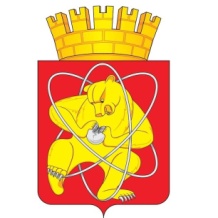 Муниципальное образование «Закрытое административно – территориальное образование Железногорск Красноярского края»СОВЕТ ДЕПУТАТОВ  ЗАТО  г.ЖЕЛЕЗНОГОРСК РЕШЕНИЕ13 июня 2017                                                                                                                           20-84Рг.ЖелезногорскОб отмене решений Совета депутатов ЗАТО г.ЖелезногорскВ целях упорядочения деятельности общественных совещательных органов и обеспечения эффективного участия населения в осуществлении местного самоуправления, на основании ч. 1 ст. 16, ч. 2 ст. 33 Федерального закона от 06.10.2003 № 131-ФЗ «Об общих принципах организации местного самоуправления в Российской Федерации», руководствуясь ст. 28 Устава ЗАТО Железногорск, Совет депутатов РЕШИЛ:Отменить решения Совета депутатов ЗАТО г.Железногорск:  1.1. решение Совета депутатов ЗАТО г.Железногорск от 20.07.2010 № 6-31Р «О Молодежном Совете при Главе закрытого административно-территориального образования город Железногорск»;  1.2. решение Совета депутатов ЗАТО г.Железногорск от 10.02.2011 № 12-76Р «Об Общественном совете по культуре при Главе закрытого административно-территориального образования город Железногорск»;  1.3. решение Совета депутатов ЗАТО г.Железногорск от 26.03.2015 № 55-286Р «О внесении изменений в Решение Совета депутатов ЗАТО г. Железногорск от 10.02.2011 № 12-76Р «Об Общественном совете по культуре при Главе закрытого административно-территориального образования город Железногорск».  2. Рекомендовать Администрации ЗАТО г. Железногорск создать общественные коллегиальные совещательные органы по вопросам молодёжной политики и культуры при Администрации ЗАТО г. Железногорск.   3. Контроль над исполнением настоящего решения возложить на председателя комиссии по социальным вопросам А.В. Новаковского.  4. Настоящее решение вступает в силу после его официального опубликования.  Глава ЗАТО г.Железногорск                                                           В.В.Медведев